Gosnell Hall, Rochester Institute of TechnologySee interactive map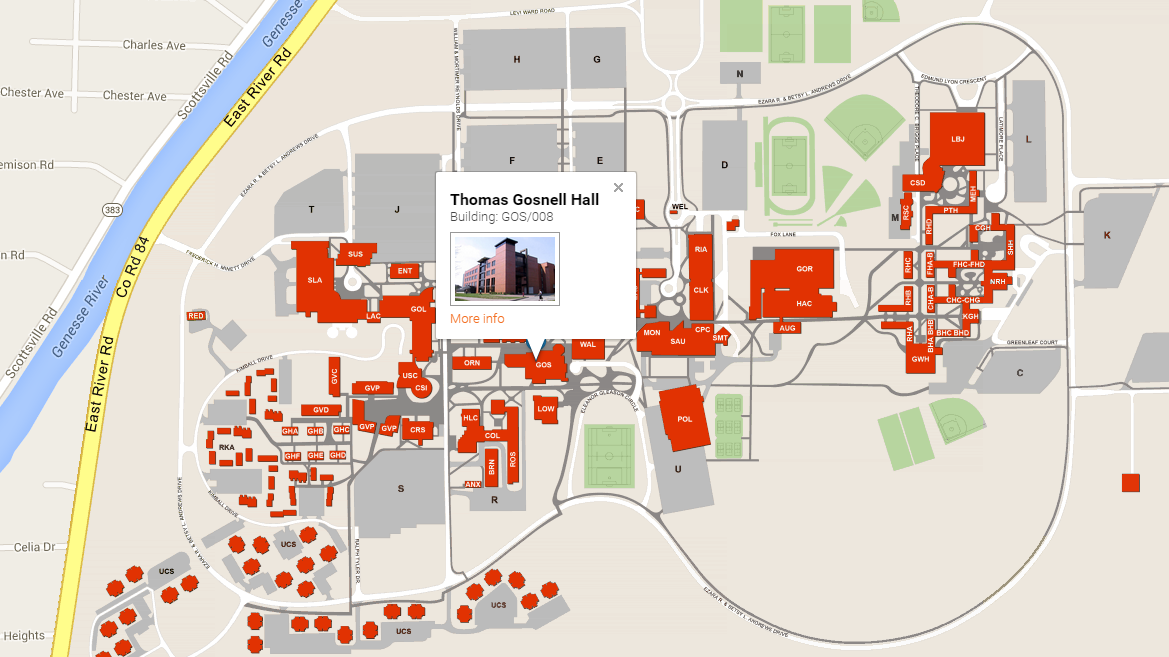 